一般社団法人　日本クリエイティブ・アーツセラピー学会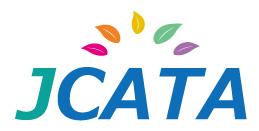 アソシエイト会員　入会申込書申込書記入日　　　　年　　月　　日                            会員番号                  （事務局使用）(2018.10.9)申込書を記入後、apply@jcata.orgまで送付してください。お申込み内容を確認の上、ご返答させていただきます。※会員特典としてJCATAからの無料メールマガジン（基本月１回）を配信しております。申込書に記載されたアドレスに送付致します。配信停止手続き、メールマガジンに関するお問い合わせはpr@jcata.orgまでご連絡ください。興味のあるモダリティ（複数回答可）□アートセラピー　　　　　　　　　□ミュージックセラピー□ダンス/ムーブメントセラピー 　　 □ドラマセラピー□表現アーツセラピー　　　　　　　□その他ふりがな氏名（姓）（名）ローマ字住所〒郵便物送付先〒電話（自宅・携帯・勤務先）Email所属先勤務先/学校名:所属先職名/学部:最終学歴学校名:                                                                        （　　　年卒業）最終学歴学部・専攻名: 